Ta teden bi lahko ponovili uporabo spremenljivk.Ko boste utegnili, poglejte spletno stran pisek.acm.si (slika spletne strani je v priponki) in rešujte naloge Vhod/izhod (spremenljivke) in še kakšne po lastni izbiri.Uspešno delo vam želim in pazite nase,učiteljica Marjana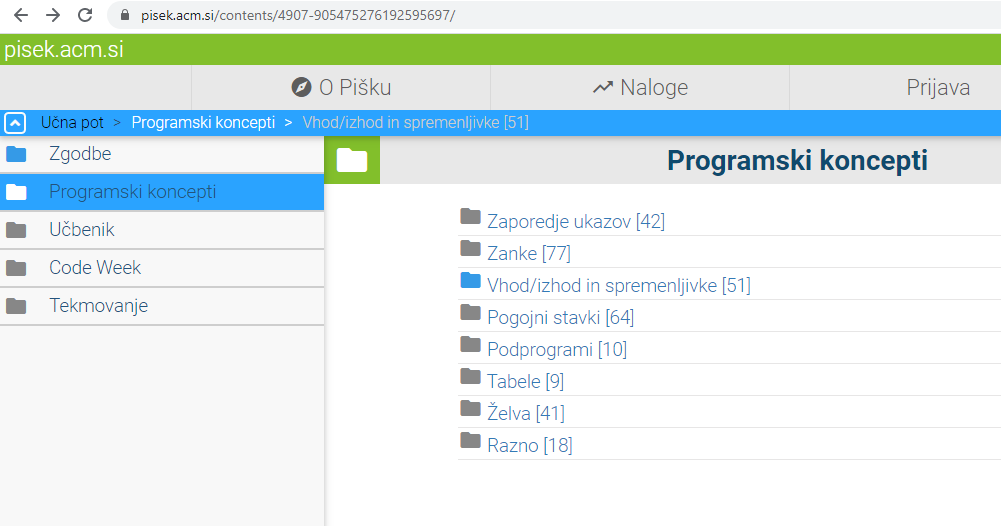 spremenljivke....png